Учимся для жизни.(функциональная грамотность)Мои ученики будут узнавать новое не от меня.Они будут открывать это новое сами.Моя задача – помочь им раскрыться и развить собственные идеи.И.Г ПесталоцциИзменения в мире задали новые параметры обучения и воспитания, потребовали кардинального пересмотра целей, результатов образования, традиционных методов преподавания, систем оценки достигнутых результатов. Какие же умения и качества необходимы человеку 21 века?Человек должен быть функционально грамотным.Сущность функциональной грамотности состоит в способности личности самостоятельно осуществлять учебную деятельность и применять приобретенные знания, умения и навыки для решения жизненных задач в различных сферах человеческой деятельности, общения и социальных отношений.Предложенные задания творческого характера нацелены на повышение интереса к обучению, на формирование читательских умений, навыков самостоятельной работы, на развитие творческого мышления . Первоклассников важно научить делать пусть маленькие, но собственные открытия. Полезен не столько готовый результат, сколько сам процесс решения с его гипотезами, ошибками и открытиями.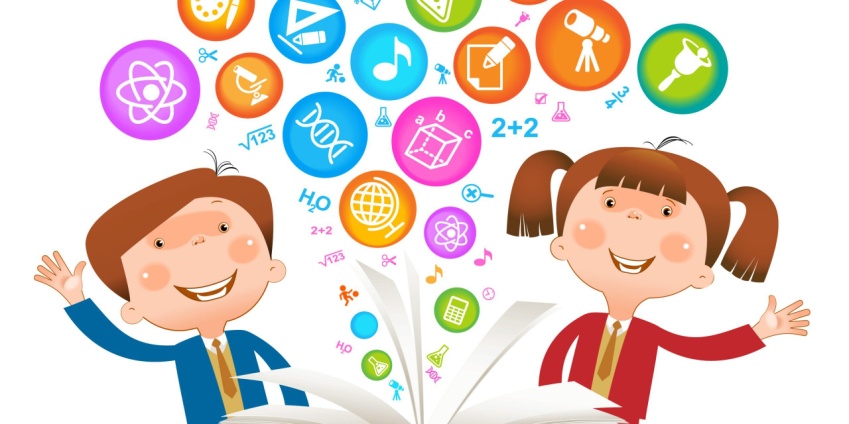 Задание «Магазин «Скрепка»Умения читательской грамотности        Находить и извлекать несколько единиц информации, расположенных в разных фрагментах текста.             Определять место, где содержится искомая информация.             Понимать фактологическую информацию.             Оценивать достоверность информации.             Использовать информацию из текста для решения практической задачи без привлечения фоновых знаний.Умения математической грамотности:            Применять знания о единицах времени при решении практической задачи           Интерпретировать данные, приведенные в тексте.Дима увлекается рисованием. Он хочет нарисовать картину, чтобы украсить свою комнату. Ему нужно сходить в магазин «Скрепка» и купить всё необходимое. На двери магазина Дима увидел вывеску:Магазин «Скрепка»Часы работы:                Понедельник - Пятница                  9.00 - 18.00                Перерыв на обед:                           12.00 - 13.00                Суббота:                                           9.00 - 14.00                Без перерыва на обед                Воскресенье:                                    выходнойОтветь на вопросы. Обведи букву выбранного ответа.Вопрос 1: В какой день недели магазин работает без перерыва на обед?А. Суббота                    Б. Воскресенье                      В. ПятницаВопрос 2: В какой день недели Дима НЕ сможет посетить магазин?А. Суббота                   Б. Вторник                   В. ВоскресеньеВопрос 3: В каком ещё магазине можно купить всё, чтобы нарисовать картину?          А. «Картинные рамы»  Б. «Пятерочка»   В. «Художник»                                                 Задание «Объявление» Умения читательской грамотности   Находить и извлекать несколько единиц информации, расположенных в  разных фрагментах текста.   Определять место, где содержится искомая информация.   Использовать информацию из текста для решения практической задачи без привлечения фоновых знаний.   Оценивать достоверность информации.   Понимать мотивы, характер  героя.Саша любит читать журнал «Покупай-ка». В рубрике «Переписка» он прочитал объявление:Меня зовут Губан, я продавец из Африки. Мой магазин расположен на каменистом берегу Индийского океана. Здесь я работаю уже 7 лет. В магазине продаются креветки, кораллы и водоросли.Моё хобби – рисование. Хочу переписываться с торговцами. Пишите по адресу: Индийский океан, остров Маэ, город Виктория, Альбер-стрит,5.«Хобби» – это любимое занятие.Ответь на вопросы. Обведи букву выбранного ответа.Вопрос 1: Какое любимое занятие у Губана?А. Плавание                   Б. Музыка                    В. РисованиеВопрос 2: Как мог бы называться магазин Губана?А. Игрушки          Б. Спорттовары            В. МорепродуктыВопрос 3: Как Саша может начать ответное письмо Губану?А. Как погода в Африке? Я еду, встречай.Б. Здравствуй, Губан! Меня зовут Саша.В. Как идёт торговля? Отправь мне пару креветок!Вопрос 4: Зачем Губан написал объявление в журнал?А. Чтобы рассказать о себеБ. Чтобы найти новых друзейВ. Просто такВопрос 5: Какой характер у Губана?А. Он жадный               Б. Он сладкоежка                  В. Он общительныйЗадание « Афиша»Умения читательской грамотности        Находить и извлекать несколько единиц информации, расположенных в разных фрагментах текста.             Определять место, где содержится искомая информация.             Понимать фактологическую информацию.             Оценивать достоверность информации.             Использовать информацию из текста для решения практической задачи без привлечения фоновых знаний.Задание:1Найди на афише название и обведи в кружочек?Задание:2Подчеркни время показа мультфильма?Задание:3Поставь галочку там, кто создал блокбастер?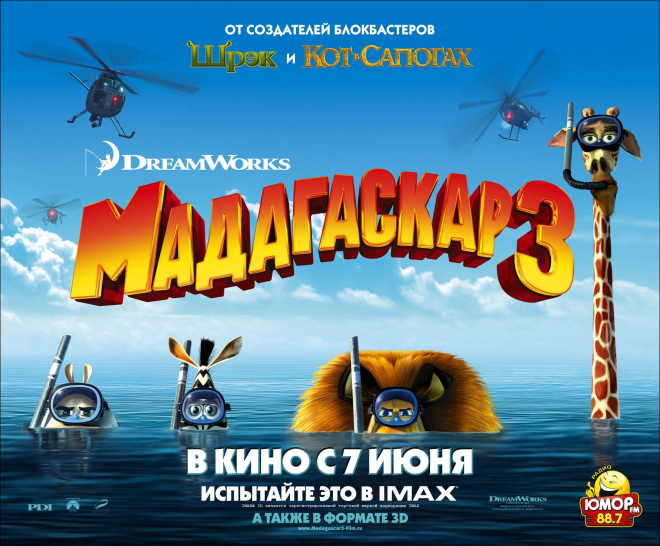 Задание « Упаковка»Умения читательской грамотности        Находить и извлекать несколько единиц информации, расположенных в разных фрагментах текста.             Определять место, где содержится искомая информация.             Понимать фактологическую информацию.             Оценивать достоверность информации.             Использовать информацию из текста для решения практической задачи без привлечения фоновых знаний.В магазине Даша купила кашу. Каша изображена на рисунке.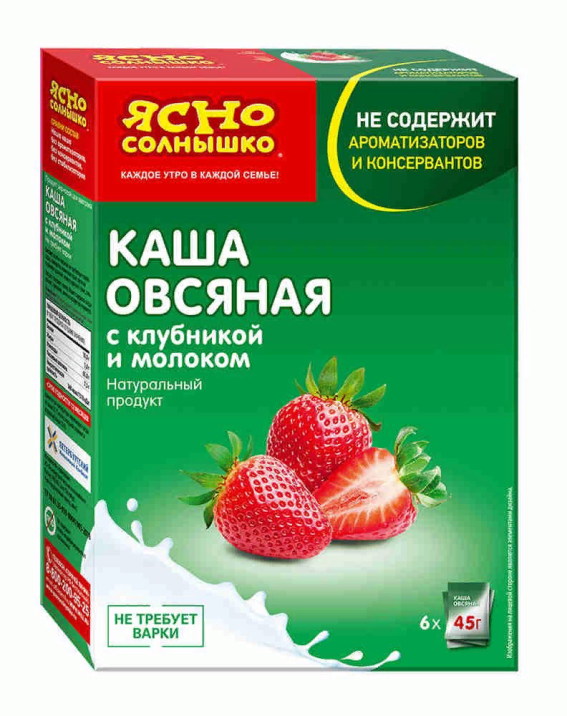 Вопрос 1: Из какой крупы приготовлена эта каша?А. из овсянных хлопьев.В. из овсянных хлопьев с клубникой.С. из овсянных хлопьев с клубникой и молоком.Д. из овсаВопрос 2: Как правильно сказать?А. Эта каша из фруктов.В. Эта каша из злаков и фруктов.